Eligibility for inclusion of certification in the Demographic Data Collection Tool (DDCT®) starting January 1, 2024.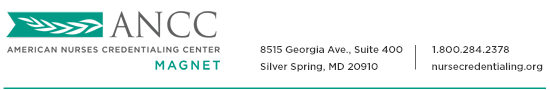 In 2015, the ANCC Institute for Credentialing Research®, in collaboration with the Magnet Recognition® Program and New Measurement Product leadership teams, undertook review of the certifications recognized in the DDCT® database.  The purpose of undertaking the review and subsequent vetting process was to limit the certifications to those that met industry standards for board certification.  The guiding principle for limiting the certifications to only those developed using industry standards and representing board certifications was evidence-based, demonstrating a positive relationship between board certification and improvements in nursing practice and patient outcomes.  As Magnet continues to evolve and ‘raise the bar’ for nursing excellence, the inclusion process for the DDCT was re-evaluated. To assure equity in the qualifications of criteria in the constitution of accepting a certification, beginning January 1, 2024,  ANCC Magnet will limit inclusion only to board certifications that are accredited by the  Accreditation Board for Specialty Nursing Certification (ABSNC), National Commission Certifying Agencies (NCCA), or another recognized accreditor*. NOTE: Certificate programs are not included ANCC Magnet recognizes this change will directly impact organizations submitting examples for SE3, SE4EO, SE5 and SE6EO (2023 Magnet Application Manual). Identify certifications for inclusion in the baseline year (remove all others)Calculate new percentage of eligible nurses Establish Year One and Year Two goals (per source language and criteria)For questions, please email ddct.certlist@ana.org For all other questions, the Magnet Senior Program Analysts and Magnet leadership are available. Your region’s key points of contact are found on the website. * Accreditors must be reviewed and approved by the Magnet Program Office.  For more information, please contact us at ddct.certlist@ana.org All certifications on the Magnet Acceptance List, ANCC, NCCA, ABSNC, and ISO 17-024 are accepted through December 31, 2023. Beyond 2023 only ANCC, NCCA, ABSNC, and ISO 17-024 will be acceptedGuidance to monitor your ANCC certifications. All new and retired certifications are listed and available for viewing and renewal (as appropriate) on our Certification website: American Nurses Credentialing Center Certifications | ANA (nursingworld.org))Use the drop-down option at the “Search by” prompt to select: NEW CANDIDATE for initial certifications OR Change the option from NEW CANDIDATE to RENEW CERTIFICATION for current and retired certifications (American Nurses Credentialing Center Certifications | ANA (nursingworld.org))Here, you will see and be able to select any and all of the retired certifications for renewal purposes.  Any certification that is retired is no longer accredited by ABSNC.  If you have any further ANCC certification questions, please contact  Email Customer Care or Call 1.800.284.2378
Monday - Friday, 9:00 A.M. to 5:00 P.M. EST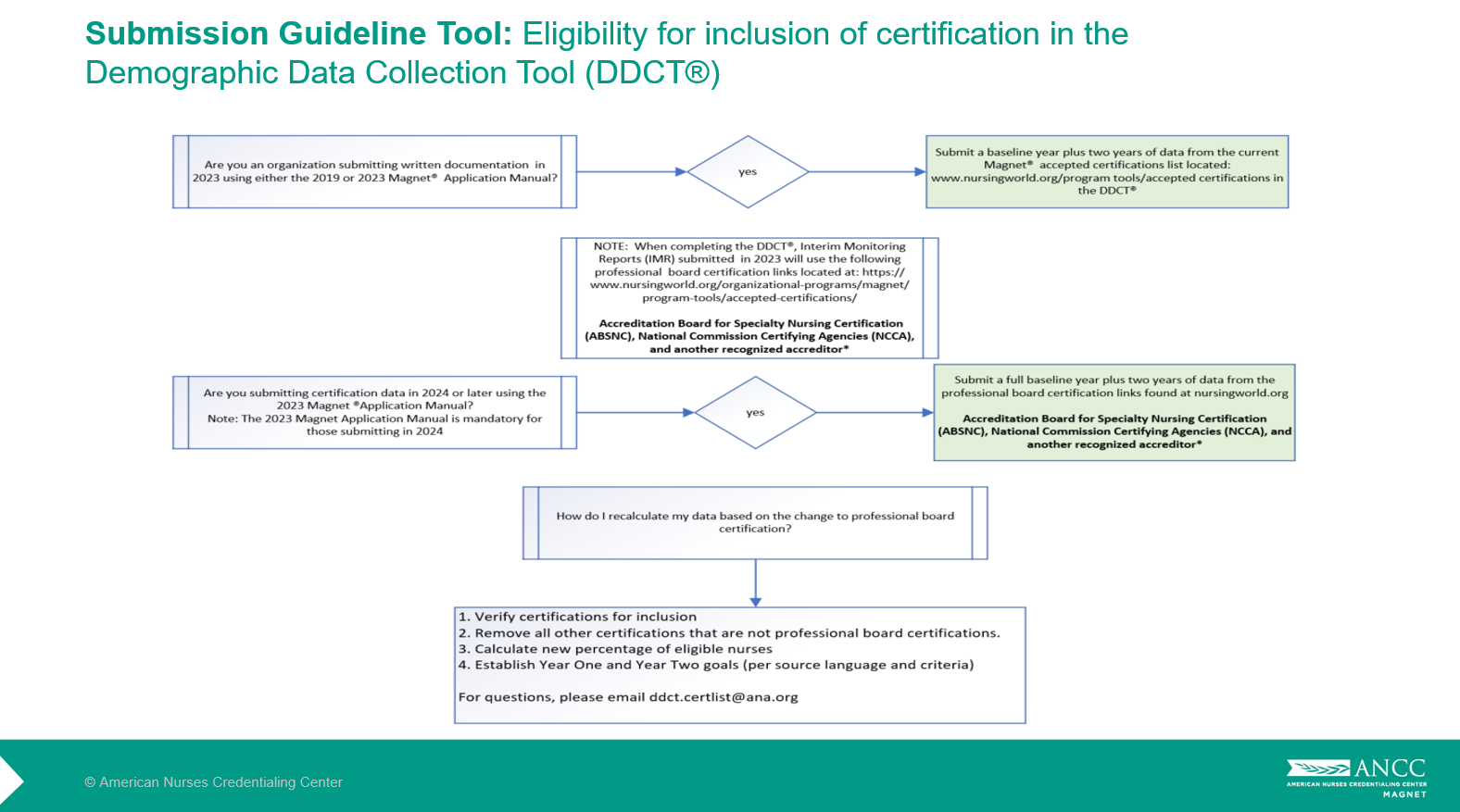 